2020 Friday COMO COUPLES LEAGUE APPLICATIONIf you are interested in playing in the Como Couples League, please complete the application and mail or deliver it to the Como Clubhouse,  prior to start of league play (Friday, June 5).  All levels are welcome and the goal is to make it fun and social event. We plan to have 8 weeks of Golf.  Scheduled TBDComo Golf Course, 1431 Lexington Parkway, St. Paul, MN 55103.Names:______________________________       	Contact Ph #  _____________            _______________________________	Contact Ph #  _____________E-mail addresses: __________________________________________                                ___________________________________________Golf Fees										AMOUNT PAID8 greens fees @ $17.00/each = $136.00/ea	$272/Couple	           _________Note: if you have a season pass for St. Paul courses, the greens fee amount is waived.You can pay with check made out to Como Golf Course, or pay with a credit card at the club house.  Your green fees will be put on a gift card that you will use to pay your golf fee each week.  (NOTE: cart fees are extra)Event Fee for various contests ea. week $25.00/person-	$50/couple	_________Pay in Cash or check made out to Rick Zieman. 1064 Montana Ave W. St. Paul 55117League play begins Fridays at about 6:00 p.m.  Email notices of pairings and events will be sent early each week.  League play will be June 5- July 31 (no golf on July 3).        If there are any rain outs we will extend league play as needed.Contact Kathy or Rick Zieman 651-488-1916/C-952-240-0067; or Email us at razman2016@gmail.com if you have any questions. Please let us know that you have signed up and if there are any dates you will not be available.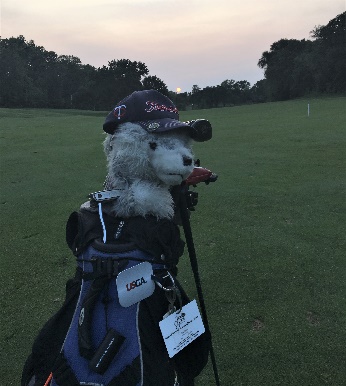 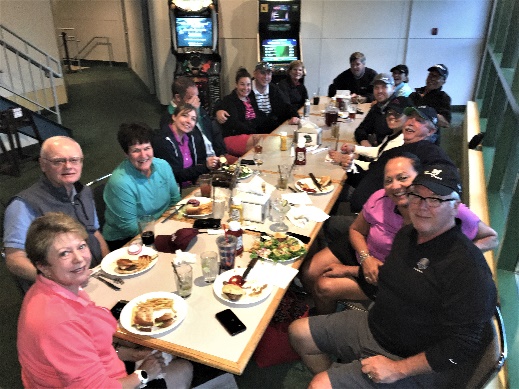 